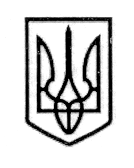 УКРАЇНАСТОРОЖИНЕЦЬКА МІСЬКА РАДАЧЕРНІВЕЦЬКОГО  РАЙОНУЧЕРНІВЕЦЬКОЇ ОБЛАСТІIX сесія  VІІ скликанняР  І  Ш  Е  Н  Н  Я    № 203-9/202124 червня  2021 року                                                                       м.СторожинецьПро депутатський запит Лосіка І.І.щодо внесення змін до Регламенту Сторожинецької міської ради Чернівецького району Чернівецької області VIII скликання Розглянувши запит депутата міської ради Лосіка І.І., керуючись Законом України «Про місцеве самоврядування в Україні», статтею 22 Закону України «Про статус депутатів місцевих рад», міська    рада     вирішила:    	 1. Запит депутата міської ради Лосіка І.І., щодо внесення змін до Регламенту Сторожинецької міської ради Чернівецького району Чернівецької області VIII скликання в частині погодження проектів рішень сесії міської ради юридичним відділом до проведення засідань постійних комісій  взяти до відома  та направити на розгляд постійної комісії з питань регламенту, депутатської діяльності, законності, правопорядку, взаємодії з правоохоронними органами, протидії корупції, охорони прав, свобод і законних інтересів громадян, інформованості населення (додається).       	2. Контроль за виконанням рішення покласти на першого заступника міського голови Ігоря БЕЛЕНЧУКА.Сторожинецький міський голова                             Ігор МАТЕЙЧУК